          firma SVOBODA – Lučice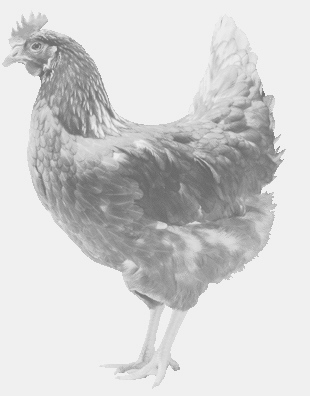  drůbežárna Mírovka, Vadín, 569489358, 777989857CHOVNÉ KUŘICE  barva červená a černáStáří:    18 týdnůCena:   170,- Kč/kusStředa 3. března 2021V 10.40 h. – ČernínyU autobusové zastávkyMožno objednat:569 489 358,svoboda.lucice@seznam.czPo telefonické domluvě možnost zavezení na určené místo